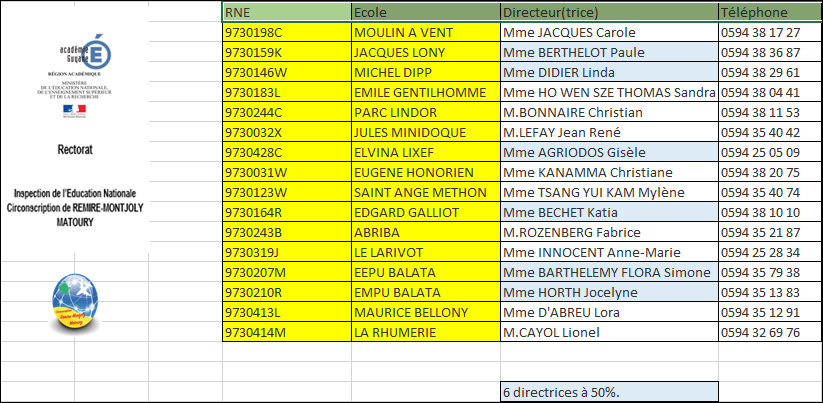 CIRCONSCRIPTION DE REMIRE MONTJOLY MATOURYLISTE DES DIRECTEUR (TRICE)S D’ECOLESANNEE SCOLAIRE 2017/2018